T.C. 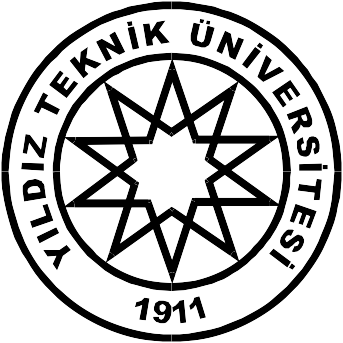 YILDIZ TEKNİK ÜNİVERSİTESİBilimsel Araştırma Projeleri Koordinasyon BirimiTÜBİTAK/SANTEZ PROJELERİ BURSİYER BİLGİ FORMU        BURSİYER BİLGİLERİNot: Bursiyere ait kimlik fotokopisi ve E-Devlet Üzerinden SGK Sekmesinin Altındaki SPAS Müstehaklık Sorgulama Belgesi Eklenmelidir!!!AÇIKLAMA VE KANUNEN UYULMASI GEREKEN KURALLAR16.02.2016 Tarih ve 6676 numaralı “Araştırma Geliştirme Faaliyetlerinin Desteklenmesi Hakkında Kanun ile Bazı Kanun ve Kanun hükmünde Kararnamelerde Değişiklik Yapılmasına Dair Kanun” gereği TÜBİTAK tarafından desteklenen projelerde görevli tüm buriyerlerin SGK girişlerinin yapılması zorunludur. Bu nedenle, bu form bursiyer olarak başlamadan en geç 6 (altı) iş günü öncesinden doldurulup Bilimsel Araştırma Projeleri Koordinatörlüğü’ne teslim edilecektir. SGK bildirimi yapılmayan bursiyerlere kesinlikle ödeme yapılmayacaktır.Bursiyerin SGK’lı bir işte çalışma ile aile sağlık sigortasından faydalanma durumlarında değişiklik olduğu takdirde 1 (bir) iş günü içerisinde Bilimsel Araştırma Projeleri Koordinatörlüğü’ne bildirilmesi gerekmektedir. Bursiyer, projedeki görevinden ayrıldığı takdirde en geç 2 (iki) iş günü içerisinde Bilimsel Araştırma Projeleri Koordinasyon Birimi’ne bildirilmesi gerekmektedir. Yukarıdaki bildirimlerin zamanında yapılmaması veya değişikliklerin zamanında bildirilmemesi durumunda oluşacak yasal cezalardan ilgili bursiyer ve Proje Yürütücüsü sorumludur.Projenin BaşlığıProje NoProje YürütücüsüDestek ProgramıProje Başlama TarihiProje Bitiş TarihiSüresi (Ay)Bursiyerlik Başlama TarihiBursiyerlik Bitiş TarihiBursiyerlik Süresi (Ay)Aylık Burs Tutarı (TL)Adı SoyadıTC Kimlik NoTC Kimlik NoMobil TelefonE-posta AdresiE-posta AdresiDevam Ettiği Öğretim Düzeyi(   ) Lisans  (   ) Yüksek Lisans  (   ) Doktora  (   ) Sanatta Yeterlik(   ) Lisans  (   ) Yüksek Lisans  (   ) Doktora  (   ) Sanatta Yeterlik(   ) Lisans  (   ) Yüksek Lisans  (   ) Doktora  (   ) Sanatta Yeterlik(   ) Lisans  (   ) Yüksek Lisans  (   ) Doktora  (   ) Sanatta Yeterlik(   ) Lisans  (   ) Yüksek Lisans  (   ) Doktora  (   ) Sanatta Yeterlik(   ) Lisans  (   ) Yüksek Lisans  (   ) Doktora  (   ) Sanatta Yeterlik*Bursiyer SGK Kapsamında Ücretli Bir İşte çalışıyor mu?  (   ) Evet   (   ) Hayır (  ) Emekli Sandığı       (  ) SSK        (  ) Bağ Kur  (Cevabınız “evet” ise ilgili belgeyi forma ekleyiniz.)*Bursiyer SGK Kapsamında Ücretli Bir İşte çalışıyor mu?  (   ) Evet   (   ) Hayır (  ) Emekli Sandığı       (  ) SSK        (  ) Bağ Kur  (Cevabınız “evet” ise ilgili belgeyi forma ekleyiniz.)*Bursiyer SGK Kapsamında Ücretli Bir İşte çalışıyor mu?  (   ) Evet   (   ) Hayır (  ) Emekli Sandığı       (  ) SSK        (  ) Bağ Kur  (Cevabınız “evet” ise ilgili belgeyi forma ekleyiniz.)*Bursiyer SGK Kapsamında Ücretli Bir İşte çalışıyor mu?  (   ) Evet   (   ) Hayır (  ) Emekli Sandığı       (  ) SSK        (  ) Bağ Kur  (Cevabınız “evet” ise ilgili belgeyi forma ekleyiniz.)*Bursiyer SGK Kapsamında Ücretli Bir İşte çalışıyor mu?  (   ) Evet   (   ) Hayır (  ) Emekli Sandığı       (  ) SSK        (  ) Bağ Kur  (Cevabınız “evet” ise ilgili belgeyi forma ekleyiniz.)*Bursiyer SGK Kapsamında Ücretli Bir İşte çalışıyor mu?  (   ) Evet   (   ) Hayır (  ) Emekli Sandığı       (  ) SSK        (  ) Bağ Kur  (Cevabınız “evet” ise ilgili belgeyi forma ekleyiniz.)*Bursiyer SGK Kapsamında Ücretli Bir İşte çalışıyor mu?  (   ) Evet   (   ) Hayır (  ) Emekli Sandığı       (  ) SSK        (  ) Bağ Kur  (Cevabınız “evet” ise ilgili belgeyi forma ekleyiniz.)*Bursiyer SGK lı işte çalışmıyorsa Aile Sağlık Sigortasından (SGK) faydalanıyor mu? (   ) Evet   (   ) Hayır(Cevabınız “evet” ise ilgili belgeyi forma ekleyiniz.)*Bursiyer SGK lı işte çalışmıyorsa Aile Sağlık Sigortasından (SGK) faydalanıyor mu? (   ) Evet   (   ) Hayır(Cevabınız “evet” ise ilgili belgeyi forma ekleyiniz.)*Bursiyer SGK lı işte çalışmıyorsa Aile Sağlık Sigortasından (SGK) faydalanıyor mu? (   ) Evet   (   ) Hayır(Cevabınız “evet” ise ilgili belgeyi forma ekleyiniz.)*Bursiyer SGK lı işte çalışmıyorsa Aile Sağlık Sigortasından (SGK) faydalanıyor mu? (   ) Evet   (   ) Hayır(Cevabınız “evet” ise ilgili belgeyi forma ekleyiniz.)*Bursiyer SGK lı işte çalışmıyorsa Aile Sağlık Sigortasından (SGK) faydalanıyor mu? (   ) Evet   (   ) Hayır(Cevabınız “evet” ise ilgili belgeyi forma ekleyiniz.)*Bursiyer SGK lı işte çalışmıyorsa Aile Sağlık Sigortasından (SGK) faydalanıyor mu? (   ) Evet   (   ) Hayır(Cevabınız “evet” ise ilgili belgeyi forma ekleyiniz.)*Bursiyer SGK lı işte çalışmıyorsa Aile Sağlık Sigortasından (SGK) faydalanıyor mu? (   ) Evet   (   ) Hayır(Cevabınız “evet” ise ilgili belgeyi forma ekleyiniz.)Bursiyerlik Yaptığı Şehirdeki İkamet Adresi: Bursiyerlik Yaptığı Şehirdeki İkamet Adresi: Bursiyerlik Yaptığı Şehirdeki İkamet Adresi: Bursiyerlik Yaptığı Şehirdeki İkamet Adresi: Bursiyerlik Yaptığı Şehirdeki İkamet Adresi: Bursiyerlik Yaptığı Şehirdeki İkamet Adresi: Bursiyerlik Yaptığı Şehirdeki İkamet Adresi: BURSİYER NÜFUS KAYIT BİLGİLERİBURSİYER NÜFUS KAYIT BİLGİLERİBURSİYER NÜFUS KAYIT BİLGİLERİBURSİYER NÜFUS KAYIT BİLGİLERİBURSİYER NÜFUS KAYIT BİLGİLERİBURSİYER NÜFUS KAYIT BİLGİLERİBURSİYER NÜFUS KAYIT BİLGİLERİBaba AdıBaba AdıMahalle- KöyMahalle- KöyAna AdıAna AdıCilt NoCilt NoDoğum TarihiDoğum TarihiAile Sıra NoAile Sıra NoDoğum YeriDoğum YeriSıra NoSıra NoN.Cüzdan Seri NoN.Cüzdan Seri NoVerildiği Nüfus DairesiVerildiği Nüfus DairesiS.G.K. No.S.G.K. No.Veriliş NedeniVeriliş NedeniNüfusa Kayıtlı Olduğu İlNüfusa Kayıtlı Olduğu İlVeriliş TarihiVeriliş TarihiİlçeİlçeBURSİYER BEYANIBURSİYER BEYANIBURSİYER BEYANIBURSİYER BEYANIBURSİYER BEYANIBURSİYER BEYANIBURSİYER BEYANIBursiyer olarak çalıştığım/çalışacağımı taahhüt ettiğim proje kapsamında yukarıda beyan ettiğim bilgilerin doğru olduğunu, yapılacak denetim ve kontrollerde beyanıma dayalı olarak ortaya çıkacak olası tüm yasal sorumlulukları üstlendiğimi bildirir, ilgili proje kapsamında adıma düzenlenecek evrak ve belgelerin beyan ettiğim bilgilere uygun olarak hazırlanması hususunda gereğini arz ederim. …/…/20…Bursiyer Adı SoyadıimzaBursiyer olarak çalıştığım/çalışacağımı taahhüt ettiğim proje kapsamında yukarıda beyan ettiğim bilgilerin doğru olduğunu, yapılacak denetim ve kontrollerde beyanıma dayalı olarak ortaya çıkacak olası tüm yasal sorumlulukları üstlendiğimi bildirir, ilgili proje kapsamında adıma düzenlenecek evrak ve belgelerin beyan ettiğim bilgilere uygun olarak hazırlanması hususunda gereğini arz ederim. …/…/20…Bursiyer Adı SoyadıimzaBursiyer olarak çalıştığım/çalışacağımı taahhüt ettiğim proje kapsamında yukarıda beyan ettiğim bilgilerin doğru olduğunu, yapılacak denetim ve kontrollerde beyanıma dayalı olarak ortaya çıkacak olası tüm yasal sorumlulukları üstlendiğimi bildirir, ilgili proje kapsamında adıma düzenlenecek evrak ve belgelerin beyan ettiğim bilgilere uygun olarak hazırlanması hususunda gereğini arz ederim. …/…/20…Bursiyer Adı SoyadıimzaBursiyer olarak çalıştığım/çalışacağımı taahhüt ettiğim proje kapsamında yukarıda beyan ettiğim bilgilerin doğru olduğunu, yapılacak denetim ve kontrollerde beyanıma dayalı olarak ortaya çıkacak olası tüm yasal sorumlulukları üstlendiğimi bildirir, ilgili proje kapsamında adıma düzenlenecek evrak ve belgelerin beyan ettiğim bilgilere uygun olarak hazırlanması hususunda gereğini arz ederim. …/…/20…Bursiyer Adı SoyadıimzaBursiyer olarak çalıştığım/çalışacağımı taahhüt ettiğim proje kapsamında yukarıda beyan ettiğim bilgilerin doğru olduğunu, yapılacak denetim ve kontrollerde beyanıma dayalı olarak ortaya çıkacak olası tüm yasal sorumlulukları üstlendiğimi bildirir, ilgili proje kapsamında adıma düzenlenecek evrak ve belgelerin beyan ettiğim bilgilere uygun olarak hazırlanması hususunda gereğini arz ederim. …/…/20…Bursiyer Adı SoyadıimzaBursiyer olarak çalıştığım/çalışacağımı taahhüt ettiğim proje kapsamında yukarıda beyan ettiğim bilgilerin doğru olduğunu, yapılacak denetim ve kontrollerde beyanıma dayalı olarak ortaya çıkacak olası tüm yasal sorumlulukları üstlendiğimi bildirir, ilgili proje kapsamında adıma düzenlenecek evrak ve belgelerin beyan ettiğim bilgilere uygun olarak hazırlanması hususunda gereğini arz ederim. …/…/20…Bursiyer Adı SoyadıimzaBursiyer olarak çalıştığım/çalışacağımı taahhüt ettiğim proje kapsamında yukarıda beyan ettiğim bilgilerin doğru olduğunu, yapılacak denetim ve kontrollerde beyanıma dayalı olarak ortaya çıkacak olası tüm yasal sorumlulukları üstlendiğimi bildirir, ilgili proje kapsamında adıma düzenlenecek evrak ve belgelerin beyan ettiğim bilgilere uygun olarak hazırlanması hususunda gereğini arz ederim. …/…/20…Bursiyer Adı SoyadıimzaPROJE YÜRÜTÜCÜSÜ BEYANIYürütücüsü bulunduğum proje kapsamında yukarıda verilen bilgilerin doğru olduğunu, yapılacak denetim ve kontrollerde beyanıma dayalı olarak ortaya çıkacak olası tüm yasal sorumlulukları üstlendiğimi beyan ederim. …/…/20…Proje Yürütücüsü Adı Soyadıimza